	Во исполнении Федерального закона «О защите населения и территорий от чрезвычайных ситуаций природного и техногенного характера», постановления Правительства Российской Федерации от 21.05.2007 № 304 «О классификации чрезвычайных ситуаций природного и техногенного характера», постановления Кабинета Министров Чувашской Республики от 31.01.2005 № 17 «О территориальной подсистеме Чувашской Республики единой государственной системы предупреждения и ликвидации чрезвычайных ситуаций»: 1. Внести в распоряжение администрации Козловского муниципального округа Чувашской Республики от 01.12.2023 № 394 «Об отмене режима чрезвычайной ситуации муниципального характера на территории Козловского муниципального округа Чувашской Республики» следующее изменение:- слова «регионального характера» заменить словами «муниципального характера». 2. Настоящее распоряжение подлежит опубликованию в периодическом печатном издании «Козловский вестник» и размещению на официальном сайте Козловского муниципального округа в сети «Интернет».3. Настоящее распоряжение вступает в силу со дня его официального опубликования.ГлаваКозловского муниципального округа Чувашской Республики                                                                                А.Н. ЛюдковЧĂваш РеспубликиКуславкка МУНИЦИПАЛЛĂОКРУГĔНАдминистрацийĔХУШУ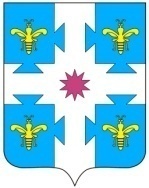 Чувашская республикаАДМИНИСТРАЦИЯКозловского муниципального округаРАСПОРЯЖЕНИЕ08.02.2024 38 №08.02. 2024 № 38Куславкка хулиг. КозловкаО внесении изменений в распоряжение администрации Козловского муниципального округа Чувашской Республики от 01.12.2023 № 394 «Об отмене режима чрезвычайной ситуации муниципального характера на территории Козловского муниципального округа Чувашской Республики»